 2021-23 የቪድዮ ማመልከቻ መመሪያዎች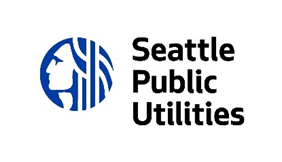   Waste-Free Communities Matching Grant (ከብክለት ነፃ የሆኑ ማህበረሰቦች የማቺንግ ድጎማ)ማመልከቻዎች በ ኤፕሪል 16፣ 2021 እስከ 5:00 PM ድረስ መግባት አለባቸውማመልከቻዎን ከማጠናቀቅዎ በፊት መመሪያዎቹን ያንብቡ እና የእርዳታ ትእዛዞች ቪዲዮን ይመልከቱ። የቪዲዮ ማመልከቻ ፎርም ወይም የህትመት ማመልከቻውን ለማስገባት የሚፈልጉትን ይወስኑ።ደረጃ 1፦ ቪዲዮዎን ይስሩየተጠናቅቀ የቪዲዮ ማመልከቻዎ ከ 15 ደቂቃዎች ያልበለጠ መሆን አለበት። ይህ የ ከፍተኛው ርዝመት ነው፤ ከዚያ የሚያጥሩ ቪዲዮዎች ችግር የላቸውም። የግምገማ ቡድኑ 15ተኛው ደቂቃ ላይ ማየቱን ያቆማል።የቪዲዮ ማመልከቻዎች በሚመርጡት ቋንቋ ሊቀርቡ ይችላሉ። Seattle Public Utilities (SPU፣ የሲያትል የህዝብ መገልገያዎች) ትርጉም ይሰጣል።ይህ የቪዲዮ ፕሮዳክሽን ውድድር አይደለም። ቀለል ያድርጉት። የድምፅ ጥራት ጥሩ እስከሆነ ድረስ፣ በስልክዎ የተወሰዱ ቪዲዮዎች ጥሩ ናቸው። ማመልከቻዎ ለፕሮዳክሽን ጥራት ሳይሆን ለይዘት ይገመገማል። ቪዲዮዎ የሚከተሉትን ጥያቄዎች መመለስ አለበት፦ምድብ 1፦ አዲስ ወይም የተስፋፉ የቆሻሻ መከላከል ተግባራትለ አዲስ ወይም ለተስፋፉ የቆሻሻ መከላከል እንቅስቃሴዎች ብቻ የሚከተሉትን 8 ጥያቄዎች ያጠናቅቁ። ለቀጣይ እንቅስቃሴዎች፣ ወደ COVID ማገገሚያ ክፍል ይዝለሉ።የፕሮጀክት መግለጫየሚከተሉትን ጨምሮ፣ የታቀደውን ፕሮጀክት ይግለጹ፦ ምን ማድረግ እንደሚፈልጉለምን ማድረግ እንደሚፈልጉፕሮጀክትዎ ብክነትን እንዴት ይከላከላልከሚከተሉት የትኩረት አቅጣጫዎች ውስጥ አንዱን ወይም ከዚያ በላይ ፕሮጀክትዎ እንዴት እንደሚፈታ፦ፈጠራ፦ አዳዲስ አቀራረቦችን ይፈትኑ ወይም ያስፋፉ፣ አዳዲስ ቴክኖሎጂዎችን ያዳብሩ፣ ወይም አዲስ የቆሻሻ መከላከል እድሎችን ወደ ሲያትል ያምጡ።የማህበረሰብ ተሳትፎ፦ የቀለም፣ የኢሚግራንት፣ የስደተኞች፣ አነስተኛ ገቢ ያላቸው፣ የአካል ጉዳተኞች፣ አዛውንቶች፣ ወጣት ጎልማሳዎች፣ ወጣቶች፣ ልጆች፣ እና/ወይም አነስተኛ ንግዶች ማሀበረሰቦችን ውጤታማ በሆነ መልኩ ማሳተፍ።የማህበረሰብ ጥቅሞች፦ ነፃ ወይም ዝቅተኛ ዋጋ ያላቸውን ሀብቶች ወይም ቤት ለሌላቸው እና ዝቅተኛ ገቢ ላላቸው የማህበረሰብ አባላት የሥራ ሥልጠናን በመስጠት የሲያትል ማህበረሰቦችን መርዳትየፕሮጀክት ተግባራት/እንቅስቃሴዎችየፕሮጀክትዎን ዓላማዎች ለማሳካት የትኞቹ የተወሰኑ ተግባራት እና ስልቶች ይጠቀማሉ?የፕሮጀክቱ ውጤቶችክፕሮጀክትዎ ምን ውጤቶች ይጠብቃሉ? ማናቸውንም የተወሰኑ የቆሻሻ ውጤቶች፣ የማህበረሰብ ጥቅማጥቅሞችን ወይም ሊያዩዋቸው የሚጠብቋቸውን ሌሎች ለውጦች ያካትቱ። እንዲሁም በተቻለ መጠን የተማሩ ሰዎች ብዛት፣ የተጠገኑ ዕቃዎች ብዛት ወይም የተከላከከሉትን ቆሻሻ ፓውንድ ግምቶች በሚቻልባቸው ቦታ ያካትቱ።ስኬትን መለካትየፕሮጀክትዎን ስኬት ለመለካት የትኞቹን መሳሪያዎችና ስልቶች ይጠቀማሉ?የፕሮጀችት ሰራተኞችፕሮጀክትዎ እንዴት ነው በሰራተኛ የሚያሟላው? ጊዜ የሚሰጡ በጎ ፈቃደኞችን እና ደመወዝ ያላቸውን ሠራተኞች ያካትቱ። እንዲሁም ቡድንዎ ለፕሮጀክቱ የሚያመጣውን ተዛማጅ ዕውቀት፣ ክህሎቶች፣ ተመሳሳይ የሥራ ልምድ እና የማህበረሰብ ግንኙነቶች ይግለጹ።የፕሮጀክቱ አጋሮችአጋሮችን የሚፈለጉት አንድን ፕሮጀክት ስኬታማ ለማድረግ አስፈላጊ ከሆነ ብቻ ነው። ፕሮጀክቱን የሚደግፉ ሁሉንም አጋሮች ይዘርዝሩ። በፕሮጀክቱ ውስጥ ያላቸውን ሚና እና ለፕሮጀክቱ የሚያመጡትን ተዛማጅ ዕውቀት፣ ክህሎቶች፣ ተመሳሳይ የሥራ ልምዶች እና የህብረተሰብ ግንኙነቶችን ይግለጹ። የእርዳታ ማመልከቻውን ከማስገባታቸው በፊት አጋሮችን የሚያሳትፉ ፕሮጀክቶች አጋርነትን እንዲያረጋግጡ ይበረታታሉ። ከማመልከቻዎ ጋር ከእያንዳንዱ አጋር ኢ-ሜይል ወይም የድጋፍ ደብዳቤ ያካትቱ።የማህበረሰብ ተሳትፎበፕሮጀክትዎ ተጽዕኖ የደረሰባቸው ማህበረሰቦች በፕሮጀክቱ እቅድ እና ትግበራ ውስጥ ይሳተፋሉ? ከሆነ፣ እንዴት እንደሆነ እባክዎን ያብራሩ።የረጅም ጊዜ ተጽዕኖዎችድጋፉ ከተጠናቀቀ በኋላ ፕሮጀክትዎ ብክነትን መከላከል እንዴት ይቀጥላል? ለምሳሌ፣ ፕሮጀክትዎ ሌሎች ተመሳሳይ ፕሮጀክቶች እንዲተገብሩት ዘዴዎችን እና ውጤቶችን ያጋራል? ወይም የእርስዎ ፕሮጀክት ሌሎች ቆሻሻን ለመከላከል የሚጠቀሙበት መሣሪያ ይፈጥር ይሆን? ወይንስ ህብረተሰቡ ብክነትን መከላከል እንዲቀጥል የተማረ ይሆናል?ምድብ 2፦ ለቀጣይ ቆሻሻ መከላከል ፕሮግራሞች፣ ፕሮጀክቶች፣ እና አሰራሮች ከ COVID ማገገሚያ ድጋፍየሚከተሉትን 5 ጥያቄዎች ለቀጣይ የቆሻሻ መከላከል ፕሮግራሞች፣ ፕሮጄክቶች እና አሰራሮች ብቻ የ COVID ማገገሚያ ድጋፍ ያጠናቅቁ።መግለጫበእርዳታው ሊደገፉልዎት የሚፈልጉትን የቆሻሻ መከላከል ፕሮግራም፣ ፕሮጀክት፣ ወይም አሰራሮች እንዲሁም የእርዳታ ገንዘብን እንዴት እንደሚጠቀሙ ይግለጹ።የ COVID የገንዘብ ችግርየሚከተሉትን ጨምሮ የሚቀጥሉ የቆሻሻ መከላከል ፕሮግራምዎ፣ ፕሮጀክትዎ ወይም አሰራርዎችዎ በ COVID እንዴት እንደተጎዱ ያብራሩ፦በሚቀጥሉት የቆሻሻ መከላከል እንቅስቃሴዎችዎ እና ሥራዎችዎ ላይ ያሉ የ COVID የአጭር-ጊዜ ተፅእኖዎችበሚቀጥሉት የቆሻሻ መከላከል እንቅስቃሴዎችዎ እና ሥራዎችዎ ላይ ያሉ የ COVID የረጅም-ጊዜ ተፅእኖዎችስራዎ በመደበኛነት በገንዘብ እንዴት እንደሚደገፍ፣ እና በ COVID ወቅት ያ የገንዘብ ድጋፍ እንዴት እንደተለወጠበ COVID ምክንያት የጠፋው የገቢ መጠን ወይም የጨመረው ግምታዊ የገቢ መጠንበ COVID ወቅት የገቢዎን ፍላጎቶች ለመቅረፍ የሚረዱ ሌሎች አዲስ የገንዘብ ምንጮች እና ምን ያህል ገንዘብ እያዋጡ እንደሆነበአጭር ጊዜ እና/ወይም በረጅም ጊዜ ውስጥ የሚከናወኑ የቆሻሻ መከላከል ተግባሮችዎን እና አሰራሮችዎን ለማቆየት ይህ የገንዘብ ድጋፍ እንዴት ሊረዳዎት ይችላልቆሻሻን የመከላከል ውጤቶችበዚህ የእርዳታ ድጋፍ ገንዘብ ከተቀበሉ ምን የአጭር ጊዜ እና/ወይም የረጅም ጊዜ ቆሻሻ መከላከል ውጤቶች ይጠብቃሉ? የተማሩ ሰዎች ብዛት፣ የተጠገኑ ዕቃዎች ብዛት ወይም የተከላከከሉትን ቆሻሻ ፓውንድ ግምቶች በሚቻልባቸው ቦታ ያካትቱ።የማህበረሰብ ጥቅሞች ወይም ሌሎች ውጤቶችበዚህ የእርዳታ ድጋፍ ገንዘብ ከተቀበሉ ምን የአጭር ጊዜ እና/ወይም የረጅም ጊዜ የማህበረሰብ ጥቅሞችን ወይም ሌሎች ውጤቶች ይጠብቃሉ? የተሰጡ ነፃ ምግቦች ብዛት ወይም የተቀጠሩ ሰዎች ቁጥር ግምቶችን በሚቻልባቸው ቦታ ያካትቱ።አቅምበ COVID ምክንያት በሰራተኞች፣ በበጎ ፈቃደኞች እና/ወይም በአጋርነት ላይ የተደረጉ ማናቸውንም ለውጦች ይግለጹ።የተደረጉት ለውጦች ቀጣይነት ያለው የቆሻሻ መከላከል ተግባሮችን እና አሰራሮችን በዘላቂነት የማቆየት ችሎታዎ ላይ ተጽዕኖ አድርገዋል? ከሆነ፣ የእርዳታ ገንዘብን በተሳካ ሁኔታ የመጠቀም አቅም እንዳለዎት እንዴት እንደሚያረጋግጡ ያስረዱ ።ደረጃ 2፦ ቪዲዮዎን ይለጥፉየእርዳታ ግምገማ ቡድኑ ሊያየው በሚችልበት ቦታ ላይ የቪዲዮ ማመልከቻዎን በመስመር ላይ ይለጥፉ። የአገናኙን ግልባጭ ከቪዲዮው በታች ባለው የፕሮጀክት ማጠቃለያ ሰንጠረዥ ውስጥ ያስቀምጡ።ደረጃ 3፦ የማመልከቻውን የበጀት ቅፅ ያጠናቅቁበማመልከቻው በጀት ቅጽ ውስጥ ለእርዳታ ፕሮጀክትዎ ዝርዝር በጀቱን ያቅርቡ።ደረጃ 4፦ የፕሮጀክት ማጠቃለያ ሰንጠረዡን ያጠናቅቁ።የሚከተለውን የፕሮጀክት ማጠቃለያ ሰንጠረዥ ይሙሉ፦ደረጃ 5፦ ማመልከቻዎን ያስገቡየፕሮጀክት ማጠቃለያ ሰንጠረዥን ወደ ኢሜይል ይቅዱ እና ይለጥፉ።የማመልከቻውን የበጀት ቅፅ ከኢ-ሜይሉ ጋር ያያይዙ (አስፈላጊ)።በበጀት ውስጥ የተዘረዘሩ ወጪዎች የዋጋ ተመኖችን ያያይዙ (አማራጭ)።ከእያንዳንዱ የፕሮጀክት አጋር የ ደብዳቤ ድጋፍ ወይም ኢ-ሜይል ያያይዙ (ለአዳዲስ/ለተስፋፉ ፕሮጀክቶች ብቻ የሚያስፈልግ)።ፕሮጀክትዎን ለማብራራት የሚረዱ ምስሎችን ወይም ካርታዎችን ያያይዙ (አማራጭ)።የተጠናቀቀውን የማመልከቻ ጥቅልዎን ለ wastefreegrants@seattle.gov እስከ ኤፕሪል 16፣ 2021 እስከ 5:00 PM ድረስ በኢሜል ይላኩ። በ 2 የስራ ቀናት ውስጥ የደርሶናል ኢ-ሜይል ማረጋገጫ ካልደረሰዎት በ (206) 233-2534 ይደውሉ።የቪዲዮ ማመልከቻው አገናኝየቪዲዮ ቋንቋ (ምሳሌ እንግሊዝኛ፣ ስፓኒሽ፣ ወዘተ.)የአመልካች ስም፣ ንግድ፣ ወይም ድርጅትየፊስካል/የገንዘብ አያያዝ ስም (የሚተገበር ከሆነ)የፖስታ መላኪያ አድራሻከተማ፣ ግዛት፣ ዚፕ ኮድየሚያነጋግር ሰውየስራ ማዕረግየኢሜይል አድራሻተመራጭ የስልክ ቁጥርየፕሮግራም/የፕሮጀክት ስምየመጀመሪያ ቀንከኦገስት 2021 በፊት አይጀመርምወር፦ዓ.ም፦የመጨረሻ ቀንከጁን 2023 በኋላ አይደለምወር፦ዓ.ም፦ፕሮግራሙ/ፕሮጀክቱ የሚካሄድበት ቦታ (ለምሳሌ፦ ሰፈር፣ የንግድ ስም፣ የሕንፃ ስም፣ ወዘተ.)። ፕሮጀክቱ በአንድ የተወሰነ ቦታ ላይ የሚከናወን ከሆነ የመንገድ አድራሻውን እና የዚፕ ኮዱን ያካትቱ።ስለ SPU Waste-Free Communities Matching Grant እንዴት አወቁ?